SE4ALL - APPEL a PROJETS ayant BESOIN DE FINANCEMENT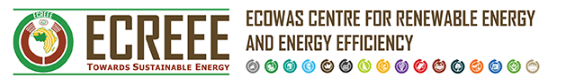 Le CEREEC a uni ses forces avec l'UE pour aider les Etats membres à développer leurs Prospectus d'Investissement. Pour cette raison, la "Facilité d'Assistance Technique de l'UE (TAF) pour l’initiative «Énergie durable pour tous » a été mobilisé (EuropeAid de contrat 2013/335152 - Afrique occidentale et centrale) afin d'aider les pays à développer leurs Prospectus d'Investissement. Cela fait partie d'un exercice plus large coordonné et contrôlé par le SE4ALL Hub de la BAD en Afrique qui est basé à Abidjan.Organismes éligibles :Les investisseurs et les promoteurs de projetsPartenariat privé-public, sponsors du secteur privé/publicde programmes et projets d'investissementOrganisations non- gouvernementales et les organisations de la société civileSecteur publique Instructions générales:• Maximum 3 pages par fiche projet;• Seuls les projets soumis en utilisant les templates officiels des fiches projets seront examinés;• Seules les fiches de projets complètes seront examinées;• Le promoteur doit indiquer s'il y a des informations sensibles qui ne doivent pas être publiées.Informations générales:Le Prospectus d'Investissement SE4ALL ne correspond pas à un financement particulier pour les projets identifiés suite à cet appel à projets. Son objectif est de regrouper pour chaque pays et chaque pipeline les projets avec un fort potentiel de réussite et de mettre leurs besoins de financement en évidence. Le CEREEC et ses partenaires assureront la diffusion des ces projets vis a vis des investisseurs / financiers, qui pourront ensuite contacter directement les promoteurs des projets en vue d’éventuels financements.Instructions pour la soumission:• Les fiches de projet doivent être soumises par courriel: team4.ip.se4all@gmail.com• Date limite pour la soumission des fiches projets : 15 Novembre 2016Critères de sélection concernant les projets avec mise en ouvre entre 2017 à 2020 (pour tout projet qui sera développé âpres cette année aucune condition est appliqué) Les critères de sélection: Doit permettre répondre aux priorités (période d’investissement et cibles à atteindre) énoncées dans l’Agenda d’Action PTFs positionnés sur le programme du pipeline. Sur court terme (qui comble l’écart de financement)Doit permettre l’élaboration d’études de faisabilité réplicables à l’échelle nationale besoin des promoteurs privés en termes de soutienMRV avec des coûts de transaction non prohibitifs Pipeline 5: ENVIRONNEMENT PROPICEDéfinitionMesures d’accompagnement pour améliorer l’environnement des affaires (appui sur le cadre réglementaire, assistance technique, etc.)Mesures d’incitation pour améliorer la dynamique du secteur privé / structuration de la société civile (ONG vers social business)Renforcement de capacités des parties prenantesPérimètreAlignement aux priorités de l’Agenda d’Action, Réglementations, SDG7…IP Code: Merci de nous envoyer la fiche projet complétée à l’adresse suivante : eam4.ip.se4all@gmail.com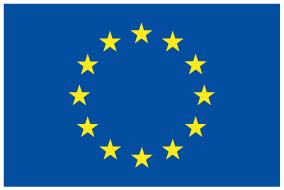 Projet financé par l’Union EuropéenneEuropeAid/Development Cooperation InstrumentDCI-ENV/2013/335-152DESCRIPTION DU PROJET/PROGRAMMEstructureNom de la structure (ministère, agence, organisation) par laquelle le programme sera mis en œuvreCOORDONNEESEmail, téléphone et adresse physique de la structure chargée de la mise en œuvrePARTENAIRESPartenaires dans la mise en œuvre (PTFs, autres structures etc.).OBJECTIFS SPECIFIQUES/RésultatsObjectifs et résultats attendus du projet/programmeSTRUCTURE DES COUTSCoût total du projet/programme, y compris le budget pour de l’Assistance TechniqueFINANCEMENTS ACQUIS Montant des financements acquis BESOINS DE FINANCEMENTSBesoins de financementsSTATUT DE LA PREPARATION DU PROJETStatut de préparation du projet/programme (identification, formulation, rédaction de TDRs, contractualisation, mise en œuvre)ACTIVITEES PROPOSEESActivités proposéesResSources Ressources humaines allouées aux projets (mois/homes)CHRONOGRAMMEDébut et fin prévue de mise en œuvre du projet/programme